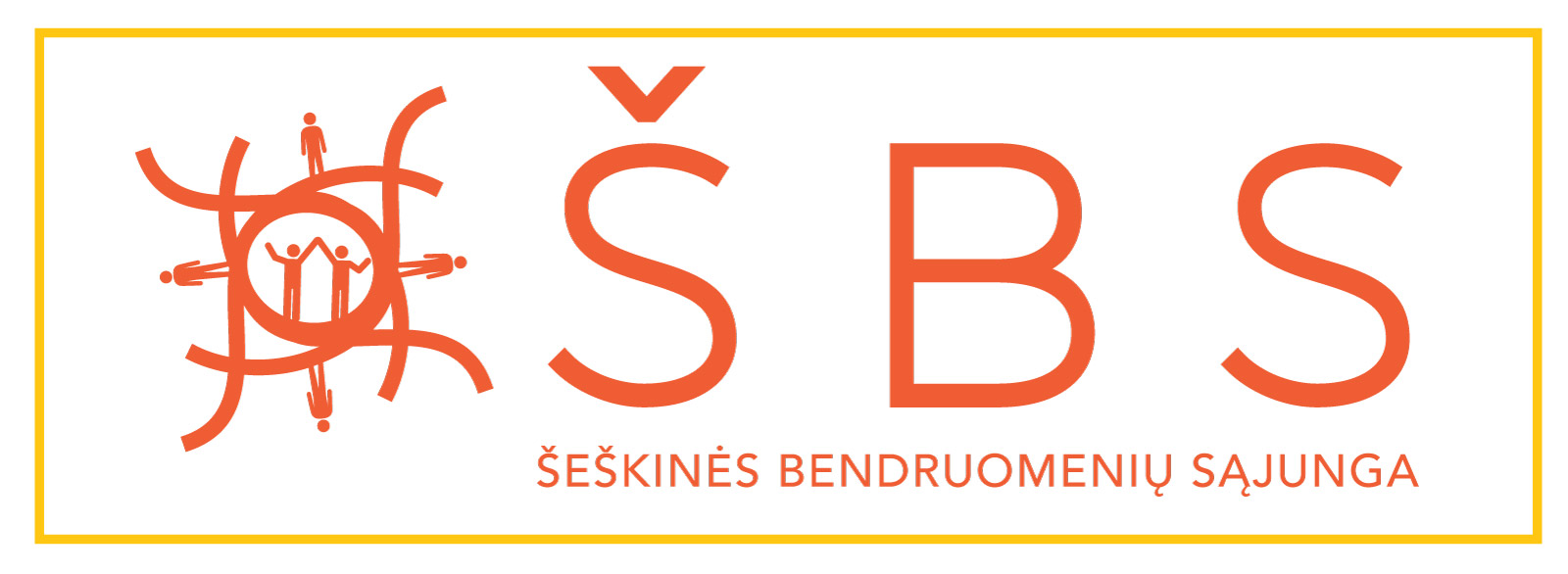 TARYBOS POSĖDŽIO DARBOTVARKĖ2017-04-05Vilnius, ŠeškinėPosėdžio darbotvarkė:
1. Pirmininkaujančio ir sekretoriaujančio rinkimai.
1. Darbotvarkės tvirtinimas
2. Dėl turnyrų organizavimo aptarimas
3. Dėl aplinkosauginio švietimo projekto Vilniaus miesto savivaldybei 2017 m. aptarimas
4. Dėl vasaros stovyklos projekto Vilniaus miesto savivaldybei vaikams 2017 m. 
aptarimas5. Dėl Šeškinės bendruomenių sąjungos struktūros pristatymo ir tvirtinimo6. Dėl ,,DAROM 2017” akcijos pristatymo ir dalyvavimo7. Dėl bendruomenės koncerto gegužės 10 d. pristatymo ir organizavimo8. Dėl naujų idėjų – pristato VšĮ ,,Veiklių mamų klubas”9. Dėl susitikimo organizavimo su Šeškinės policijos pareigūnais10. Veiklos plano aptarimas ir tvirtinimas 12. Dėl visuotinio susirinkimo sušaukimo organizavimo 
13. Kiti klausimai (idėjas, problemos, pasiūlymai)
14. Kito posėdžio datos nustatymasPirmininkas                                                                                                         Olegas Beriozovas